Дошкольное воспитаниеТема опыта: «Формирование патриотических чувств у детей дошкольного возраста через региональный компонент»Автор опыта:  Володина Людмила Леонеровна,  воспитатель ГБДОУ НАО «Детский сад с. Несь»Раздел 1Информация об опытеУсловия возникновения  становления опыта   Автор опыта работает в  МБДОУ «Детский сад с.Несь» с 1986 года. Муниципальное бюджетное дошкольное образовательное учреждение «Детский сад с.Несь»» представляет собой дошкольное образовательное учреждение детей от 1,5 до 8 лет. В детском саду функционирует 4 группы общеразвивающего вида. Воспитательно-образовательная работа в учреждении ведется на основе образовательной программы «От  рождения до школы» под редакцией Н.Е. Вераксы, Т.С. Комаровой, М.А. Васильевой, программы целостного, комплексного, интегративного подхода к воспитанию дошкольника как индивидуальности.  Предметно-развивающая среда оснащается также в соответствии с данной программой.        МБДОУ «Детский сад с. Несь» находится на улице Советская. 11, рядом с Домом народного творчества, средней школой и памятником Воинской славы. Многолетняя работа по преемственности между ДОУ и школой, наблюдения за детьми в ДОУ указывают на необходимость самого внимательного отношения к нравственно-патриотическому воспитанию детей дошкольного возраста. От уровня сформированности нравственных норм и гражданско-патриотических качеств во многом зависит получение детьми определенной суммы знаний, развитие восприятия, памяти (в том числе родовой, временной), мышления, приемов познавательной деятельности, способствующих интеллектуальному развитию ребенка.        Основными функциями дошкольного образовательного учреждения по реализации регионального компонента являются обеспечение развития личности в контексте современной детской субкультуры, достижение ребенком уровня психофизического и социального развития для успешного познания окружающего мира.       В Федеральных государственных образовательных стандартах отмечается, что часть программы, формируемая участниками образовательного процесса, должна отражать специфику национально-культурных условий, в которых осуществляется образовательный процесс. В «Концепции модернизации российского образования на период до 2020 года» отмечена большая роль регионального компонента, позволяющего «обеспечить историческую преемственность поколений, сохранение, распространение и развитие национальной культуры, воспитание патриотов России, граждан, обладающих высокой толерантностью».         Идея воспитания патриотизма, терпимости, гражданственности становится задачей государственной важности. Основополагающим фактором является региональный компонент, реализующийся в ДОУ. На протяжении многих лет  наше образовательное учреждение работает над созданием и реализацией многофункциональных воспитательных систем, в которых отражаются направления нравственного воспитания дошкольников.      Одной из основных задач, решаемых коллективом, является воспитание любви к своей малой родине, формирование мировоззрения, национального самосознания, нравственно-патриотической позиции, которая проявляется на уровне нравственных идеалов – любви к малой родине.      На содержание регионального компонента не может не влиять социально-этнический состав населения, соответственно состав групп дошкольного учреждения. В нашем детском саду большинство ненецких детей, поэтому задачей регионального компонента является приобщение ребенка к культуре родного народа и народов ближайшего национального окружения, воспитание толерантности у детей дошкольного возраста. Дошкольный период является благоприятным для погружения ребенка в истоки региональной культуры, пробуждения в нем потребности в познании окружающих условий, общего для всех жизненного пространства, для интегрированного усвоения местных историко-культурных и климатических особенностей, конкретных традиций, национальных, географических, и регионально-культурных особенностей своей социальной среды.         Для мониторинга уровня развития детей была использована диагностика знаний детей о родном крае.1.2. Актуальность опытаСовременное общество характеризуется ростом национального самосознания, стремлением понять и познать истории, культуру своего народа. Особенно остро встает вопрос глубокого и научного обоснования национально-региональных факторов в воспитании детей, ибо сохранение и возрождение культурного наследия начинается со своего края и играет важную роль в воспитании подрастающего поколения. Региональная культура становится для ребенка первым шагом в освоении богатств мировой культуры, присвоении общечеловеческих ценностей, формировании собственной личностной культуры.Велико человечество. Нас миллиарды граждан разных государств. Детей и стариков, юных, зрелых, пожилых, мужчин и женщин, городских и сельских жителей. Каждый из нас еще и представитель своего народа, и значит, несет в себе самом его культуру, то есть представляет своим знакомым, обществу и миру характерные черты поведения, речи, традиции своего народа. Эти черты называются этническими. Этносы различны, и история у каждого из них своя. Вместе они сплетаются в сложнейшую историю человечества. Понять нынешнюю судьбу мира, события наших дней можно, только зная, как прошлое народов отражено в их настоящем.  Сохранение разнообразия культур крайне важно для человечества. Образование должно обеспечить защиту определенных культур в условиях взаимовосприятия и понимания культур, столь значимых в нашем взаимозависимом мире. Система образования и ее содержание должны быть максимально приближены к местным и региональным условиям жизни; знание родного языка и культуры являются основной для дальнейшего овладения языками других народов, глубокого понимания и уважения других культур. Актуальность темы обусловлена несколькими факторами, отражающими содержание современного дошкольного образования.Федеральный компонент стандарта обеспечивает единство образовательного пространства в стране, включает образовательные области и является обязательной частью содержания общего среднего образования. Региональный компонент предусматривает возможность введения содержания, связанного с традициями региона. Он отвечает потребностям и интересам народов нашей страны и позволяет организовать непосредственно образовательную деятельность, направленную на изучение природных особенностей региона, национального (родного) языка и национальной литературы.В последние 10 – 15 лет дошкольное образование характеризуется обновлением содержания и инновационными процессами в системе воспитательно - образовательной работы с детьми. Переход дошкольных учреждений на новые, более свободные формы организации воспитательно - образовательного процесса повлек за собой появление огромного количества программ, инновационных технологий, внедрение которых было затруднено из-за недостаточной разработанности методического сопровождения дошкольного образования.Современные исследователи в качестве основополагающего фактора интеграции социальных и педагогических условий в патриотическом и гражданском воспитании дошкольников рассматривают и региональный компонент. Гуманизация педагогического процесса в детском саду предусматривает приобщение воспитанников к общечеловеческим ценностям: природе, произведениям искусства, являющимся результатами труда и творчества. Источник этого процесса - воспитание ценностного отношения ребенка к самому себе, родному дому, семье, родственникам, близким и знакомым людям. При этом акцент делается на воспитании любви к родному дому, природе, культуре малой родины. Важной задачей дошкольной педагогики на современном этапе является приобщение подрастающего поколения к истокам культуры той местности, на которой в данный момент мы проживаем. Данная тема недостаточно исследована, поэтому и  возникла проблема интеграции национально-регионального компонента в образовательный процесс1.3.Ведущая педагогическая идеяВедущая идея работы - создание педагогических условий для патриотического воспитания дошкольников посредством  включения  краеведческого материала в образовательную деятельность; формирование нравственных правил и норм поведения в обществе: гуманность человеческих взаимоотношений, толерантное уважительное отношение к коренным жителям нашего региона, позитивное восприятие национальных различий, языка, традиций.1.4.Длительность работы над опытомРабота над опытом охватывает период с января 2010 г. до мая 2013г. Осуществлялась она поэтапно:Первый этап (2010г.-2011г.). Анализ научно-методической литературы; изучение материалов из опыта работы; определение цели, задач.Второй этап (2011-2012г.).Обоснование проблемы (анкетирование родителей, диагностическое обследование детей, оформление уголка родного края).Выборметодов и форм работы по решению поставленных задач (организация работы, сотрудничество с социальными партнерами в деле воспитания и развития дошкольников: мини-музеем, Несским ДНТ, библиотекой с. Несь). Составление тематических планов, конспектов, сценариев.Третий этап (2012-2013г.). Анализ результатов. Обобщение и систематизация материалов опытной работы. 1.5.Диапазон опытаДиапазон опыта охватывает систему работы педагогов и родителей по патриотическому воспитанию дошкольников посредством ознакомления с краеведческим материалом на занятиях (НОД) и в свободной, самостоятельной деятельности.1.6. Теоретическая база опыта        Задачи изучения особенностей и возможностей человека, условий целенаправленного воздействия на развитие его личности стали центром анализа многих отраслей — философии, социологии, психологии, педагогики и др. Стержневой является проблема определения места человека, его позиции в системе общественных связей, т.е. речь идет о раскрытии процесса развития личности, закономерностей ее становления, условий и механизмов формирования.        Взаимодействие ребенка и общества обозначается понятием "социализация". Впервые это понятие было описано в конце 40-х — начале 50-х годов XX-столетия в работах американских психологов и социологов (Д. Доллэрд, Дж. Кольмон и др.). "Социализация раскрывается через понятие "адаптация" (Т. Парсонс, Р. Мертон). С помощью понятия "адаптация" социализация рассматривается как процесс вхождения человека в социальную среду и его приспособления к культурным, психологическим и социологическим факторам, как процесс преодоления негативных влияний среды, мешающий саморазвитию и самоутверждению. (Г. Олпорт, А. Маслоу, К. Роджерс).       Дошкольный возраст - важнейший этап в развитии личности. Это период начальной социализации личности, приобщения его к миру культуры, общечеловеческих ценностей, время установления начальных отношений с ведущими сферами бытия. Процесс становления личности и её нравственной сферы продолжается и видоизменяется всю жизнь. Но есть такие азы, без которых человек не может функционировать в человеческом обществе. И поэтому обучение этим азам и необходимо осуществлять как можно раньше, чтобы дать ребёнку «путеводную нить» в среде себе подобных. Как известно, дошкольный возраст отличается повышенной восприимчивостью к социальным воздействиям. Ребёнок, придя в этот мир, путём проб и ошибок впитывает в себя всё человеческое, используя для этого собственные наблюдения, эмпирические выводы и умозаключения, подражание взрослым. Однако путь этот очень долог, не всегда эффективен и не обеспечивает глубины в освоении морали. Поэтому роль взрослого как «социального проводника» очень важна и ответственна. Накопление ребенком под руководством взрослого ценного социального опыта -вот путь, который способствует, во-первых, раскрытию возрастного потенциала дошкольника; и во-вторых, успешному вступлению во взрослую жизнь. Из чего следует, что возрастной потенциал не может быть реализован при отсутствии социальной зрелости (компетентности) человека на определенной ступени его развития.        Социальная компетентность, представляющая собой адаптационное явление,  имеет большое значение в поведении человека. Она позволяет не допустить ошибок в жизнедеятельности, оптимизировать эмоциональное состояние, отношения с социумом, выполнять заданную социальную роль.      Одним из главных аспектов социальной компетентности является нравственно-патриотическое воспитание.      Патриотические чувства закладываются в процессе жизни и бытия человека, находящегося в рамках конкретной социокультурной среды. Люди с рождения инстинктивно, естественно и незаметно привыкают к окружающей их среде, природе и культуре своей страны, быту своего народа. Поэтому базой для формирования патриотизма являются глубинные чувства любви и привязанности к культуре своей страны и своему народу, к своей земле, воспринимаемой в качестве родной, естественной и привычной среды обитания человека.      На личностном уровне патриотизм выступает как важнейшая устойчивая характеристика человека, выражающаяся в его мировоззрении, нравственных идеалов, нормах поведения.      На макроуровне патриотизм представляет собой значимую часть общественного сознания, проявляющуюся в коллективных настроениях, чувствах, оценках, в отношении к своему народу, его образу жизни, истории, культуре, государству, системе основополагающих ценностей.      Патриотизм проявляется в поступках и в деятельности человека. Зарождаясь из любви к своей «малой Родине», патриотические чувства, пройдя через целый ряд этапов на пути к своей зрелости, поднимаются до общегосударственного  патриотического самосознания, до осознания любви к своему Отечеству. Патриотизм всегда конкретен, направлен на реальные объекты. Деятельная сторона является определяющей, именно она способна преобразовать чувственное начало в конкретные для Отечества и государства дела и поступки.        В.А. Сухомлинский утверждал, что детство – каждодневное открытие мира и поэтому надо сделать так, чтобы оно стало прежде всего познанием человека и Отечества, их красоты и величия. Большой вклад в научное обоснование нравственно-патриотического воспитания дошкольников внесли Р.И. Жуковская, Н.В.Виноградова, Е.И. Радина и др.          Современные исследования, посвящённые проблемам приобщения дошкольников к истории, культуре, социальной жизни родного посёлка (а через него Отечества), связаны с изучением механизмов социализации, формирования социальной компетенции ребёнка (Т.Н.Антонова, Т.Т.Зубова, Е.П.Арнаутова и др.), осознание ребёнком самого себя как представителя человеческого рода (С.А.Козлова, О.А.Князева, С.Е.Шукшина и др.), восприятия детьми мира предметов (О.А.Артамонова), формирования знаний о трудовой деятельности взрослых (М.В. Крулехт) и т.д.     Базовым этапом формирования у детей любви к Родине следует считать накопление ими социального опыта жизни в своём посёлке, усвоение принятых в нём норм поведения, взаимоотношений, приобщение к миру его культуры. Любовь к Отчизне начинается с любви к своей малой родине – месту, где родился человек.    Одним из источников обогащения детей знаниями о родном крае является краеведение. Оно раскрывает связи родного посёлка с Родиной. Краеведение является важным педагогическим средством, которое способствует вовлечению дошкольников в художественное творчество, расширяет возможности распространения знаний об искусстве родного края, об особенностях его современной жизни. Краеведческий материал имеет большое значение в расширении кругозора детей, развитии их интеллектуального потенциала.    Исходя из возрастных особенностях детей дошкольного возраста, основой построения работы по ознакомлению детей с родным краем является воспитание в них устойчивого интереса, познавательного отношения к краеведческому материалу. Интерес побуждает детей получить как можно больше информации о родном крае, что способствует воспитанию таких чувств, как привязанность, любовь, питающих в свою очередь, потребность, желание узнавать как можно больше нового о своей малой Родине, т.е. формирующих устойчивый познавательный интерес к ней. Однако малую Родину ребёнка нельзя ограничить только сквером или парком, который находится рядом с его домом или детским садом. Это даже не улица, на которой живёт ребёнок. Малая Родина – это и природа, которая его окружает каждый день, и памятные места родного края, его музеи и выставки, это и известные люди, живущие в посёлке, их трудовые будни, исторические сведения краеведческого содержания и многое другое.   Чувство любви к Родине у дошкольника формируется постепенно, вырастая из любви к близким, родному краю и осознания причастности к судьбе страны. Только совместное воздействие, семьи, ближайшего окружения, детского сада позволит воспитать у ребенка чувство гражданственности, патриотизма, толерантного отношения к другим нациям и народам.    Региональный компонент в содержании дошкольного образования, сочетающий федеральный и региональный аспекты, обеспечивает реализацию государственной политики в сфере образования, что позволяет осуществлять единую стратегию воспитания, обучения и развития детей  дошкольного возраста.            1.7. Новизна опытаНовизна опыта заключается в создании организационно-педагогических условий патриотического воспитания дошкольного возраста при использовании краеведческого материала через соответствующее программно-методическое, дидактическое, диагностическое обеспечение, интегрированный курс для использования непосредственно–образовательной деятельности: опрос детей «Что я знаю о моем крае»; тематическое планирование кружка , НОД с элементами краеведения; цикл дидактических игр; тематику консультаций для родителей, консультации для педагогов ДОУ.Раздел IIТехнология опытаЦель: патриотическое воспитание детей дошкольного возраста посредством включения краеведческого материала в образовательную деятельность.Задачи:-воспитывать достойного гражданина и патриота, знающего и любящего свою Малую Родину, свой край, город, где он родился и живёт; -формировать бережное отношение к историческому наследию нашего народа; -воспитывать чувство уважения и толерантности к жизни, традициям и обычаям народов, живущих на нашей земле;    -развивать интерес к родной природе, желание больше узнать об особенностях своего края, о природном разнообразии страны; -формировать бережное отношение к природе, пробуждать желание охранять её от разрушений, а при необходимости восстанавливать; -воспитывать у детей эмоциональную отзывчивость, умение видеть и понимать красоту; формировать эстетические чувства.Система работы осуществлялась в 4 направлениях:- работа с детьми;- работа со специалистами;- работа с учреждениями социума;- работа с родителями     Ознакомление с родным краем предполагало поэтапную организацию:▪ подготовительный этап - изучение теоретических основ;▪ практический этап - реализация запланированных мероприятий;▪ итоговый этап – обобщение и результаты.Подготовительный этап был направлен на:- изучение теоретических вопросов и ознакомление с особенностями творчества художников, писателей, мастеров народно-прикладного искусства, исторического прошлого. - отбор материала для ознакомления дошкольников с наиболее близким для них окружением, систематизацию отобранного материала и разработку перспективного планирования;- подготовку наглядных пособий для проведения занятий, игр, совместной деятельности.     На втором этапе:-анкетирование родителей, проведение диагностики знаний детей;- составлено тематическое планирование  по блокам (Приложение  1) 	Таким образом,  идея воспитания детей на национальных традициях  вписывается в общую систему воспитательно-образовательной работы с детьми, пронизывая все её направления. А тематическое планирование способствует эффективному и системному усвоению детьми знаний о стране, родном крае, той местности, где они живут. В звуках и красках предстают перед ребёнком первоначально мир родной семьи, затем родного детского сада. Постепенно у него складывается образ родного посёлка: много улиц, большие дома, разный транспорт. Погружая ребёнка в национальный быт, мелодию речи, песен, мы создаём естественную среду для овладения языком народа, его традициями.     Основной формой работы является непосредственно образовательная деятельность, которая организуется фронтально, подгруппами, индивидуально. Спецификой организации всего педагогического процесса является построение работы педагога с детьми по сюжетно-тематическим линиям, что позволяет объединить различные виды деятельности детей на основе единого содержательного поля. Эти занятия строятся по основным методическим принципам с учетом ФГОС:принцип развивающего образования, целью которого является развитие ребенка;принцип научной обоснованности и практической применяемости в соответствии с возрастными возможностями и особенностями  детей старшего дошкольного возраста;комплексно-тематический принцип построения образовательного процесса (включает в свое содержание разнородные задания, направленные на решение нескольких задач, чередование разных видов деятельности, активизацию разных видов восприятия информации - зрительного, слухового, тактильного, пространственного);единство воспитательных, развивающих и обучающих целей и задач  процесса образования детей старшего дошкольного возраста (все задания связаны между собой тематически и сюжетно: каждое вытекает из предыдущего, выполнение каждого задания является необходимым условием дальнейшего разворачивания сюжета);построение образовательного процесса на адекватных возрасту формах работы с детьми (ведущая деятельность - игра: дидактическая, сюжетно-ролевая, настольно-печатная, подвижная, народная);систематичность и последовательность применения методов и приемов в совместной деятельности взрослого и детей и  самостоятельной деятельности детей в рамках непосредственно образовательной деятельности и при проведении режимных моментов. При организации совместной деятельности педагога с детьми уделяется огромное внимание: знакомству с предметами быта  народов Севера;экскурсиям по групповой комнате, детскому саду, в ближайшем окружении, в музее, к памятникам и т.д.;целевым прогулкам;развлечениям;праздникам (Приложение 2); тематическим неделям; развивающим играм (словесным, дидактическим, подвижным, настольно-печатным, народным);индивидуальной работе с каждым конкретным ребенком, исходя из трудностей, замеченных воспитателем;работе с родителями;деятельности детей по их собственной инициативе.Для того чтобы игры, игровые упражнения, занятия, экскурсии были интересными, используются такие универсальные средства, как:наглядно-демонстративный и раздаточный материал (разнообразные объекты окружающего мира, сюжетные и предметные картинки, предметы старины, модели, схемы, планы и т.д.);литературный материал (загадки, стихи, считалки, потешки, песенки, заклички) ;план праздничных мероприятий;кружковая работа;музыкальный материал (колыбельные, народные песни).При организации педагогического процесса по патриотическому воспитанию дошкольников посредством ознакомления с краеведческими материалами используется широкий спектр самых разнообразных материалов:географические карты, глобус, планы, схемы;гербарии  растений, листьев и семян деревьев;народные  игрушки;иллюстрации с изображением народных костюмов;предметные сюжетные картинки, иллюстрации, репродукции произведений изобразительного искусства, ярко иллюстрирующие самобытность народной культуры;стихи, загадки, потешки, пословицы, поговорки.       Вместе с детьми и родителями были оформлены альбомы: «Моя семья», «Наше село», «Времена года», «Мой округ», «Природа родного края», «Моя Родина -Россия». Расширили уголок природы, в который  внесли различные игры экологического содержания: «Чей малыш», «Найди ягодку», «Животные нашего края» и др. Изготовили макеты по временам года с изображением животных нашего края. Внесли разнообразие в уголок ручного труда за счёт природного материала (высушенные листья, семена, перья, шишки, веточки, мох и т.д.), оформили уголок по изодеятельности. Подобрали специальную научно-познавательную и художественную литературу в книжном уголке о семье, о родном крае, стране; наборы открыток «Дары природы», «Мои округ», «Нарьян- Мар», фотографии о селе, вырезки из газет. Для поддержания познавательного интереса и расширения знаний о малой Родине в группе оформили развивающую стену, на которой расположили карту Ненецкого автономного округа.       Следует подчеркнуть, что трудности в ознакомлении детей с бытом, традициями, отдельными историческими моментами вызваны тем, что дошкольникам свойственно наглядно-образное мышление. Поэтому в своей работе  использовала не только художественную литературу, иллюстрации, шутку, но и "живые" наглядные предметы и материалы (национальные костюмы, старинную мебель, посуду, орудия труда и т.д.). "Бытовая повседневность" чрезвычайно эффективна для ознакомления детей со сказками, народными промыслами, бытовыми предметами старины.     Не менее важным условием нравственно-патриотического воспитания детей является тесная взаимосвязь с родителями. Прикосновение к истории своей семьи вызывает у ребенка сильные эмоции, заставляет сопереживать, внимательно относиться к памяти прошлого, к своим историческим корням. Взаимодействие с родителями по данному вопросу способствует бережному отношению к традициям, сохранению вертикальных семейных связей. Ведь те культурные эталоны, духовные ценности, которых придерживается семья, как  правило, усваивает и ребёнок. Работа с родителями всегда была существенной частью деятельности детского сада.Формы сотрудничества с семьями воспитанников	Анкетирование	Родительские собрания	Консультации	Оформление стендовой информации 	Совместные праздники	Выставки народно-прикладного творчества	Совместные акции	Реализация совместных проектов   Родители стали  единомышленниками в проблеме приобщения детей к родному краю. Для этого была организована разнообразная совместная деятельность педагогов, детей и родителей:- консультации: «Писатели и поэты земли Ненецкой», «Знакомимся с северными росписями», « Что посмотреть в музее», «Как составить родословную и рассказать о ней ребёнку», «Воспитание патриота-дошкольника в современных условиях» и т.д.;- совместные выставки работ детей и родителей: «Осенние фантазии», «Зимушка хрустальная», «Моё село»;- участие в фольклорных праздниках и развлечениях: «Новый год», «Мой округ» и др.;-  домашние задания для совместного творчества детей и родителей: учили пословицы, поговорки, стихи, делали герб своей семьи, свою родословную;- анкетирование родителей: «Что я знаю о родном крае»- День открытых дверей.    Жизнь ребёнка в детском саду обогащается за счёт непосредственного участия в ней семьи, общественности и социальных институтов.       Большое значение на формирование социальной компетентности оказывает связь с социумом. Дети с удовольствием посещают библиотеку, мини-музей детского сада, Дом народного творчества. Дошкольники знакомятся с достопримечательностями родного села, их назначением. Расширяют кругозор об окружающей действительности, приобретают системные знания о своей «малой» Родине, учатся ориентироваться в современном мире. Так в библиотеке дети посетили следующие мероприятия «Птицы родного края», «Сказки народов Севера», «Мы-потомки победителей» В мини музее детского сада прошли выставки национальной одежды (русская, коми и ненецкая), беседа об оленно-транспортном эшелоне и  встреча с тружеником тыла Ардеевой Надеждой Федоровной, Конькова Нина Семеновна (методист Несского ДНТ) провела мастер-классы по изготовлению народных игрушек из ткани.   С огромным интересом прошла встреча в ДНТ с ненецким мастером Ардеевым Ф.Н. «Игрушки и игры моего детства» и выставка его изделий. Дети посетили выставки ненецкой одежды, изделии мастеров прикладного искусства (персональная выставка кукол-Латышевой Н.Ф., детская выставка изделии из ткани под руководством Коньковой Н.С, выставка «Меховая мозаика»). Для детей проведены игровые программы «Игры коми - народа», театрализованное представление «В гостях у бабушки Нины».  (Приложение  3)      С появлением мультимедийного средства с детьми появилась возможность шире знакомить детей с историей, природой нашего края. Так прошло занятие накануне Дня победы, посвященное оленно-транспортным эшелонам. Дети закрепили знания о северном олене и получили новые об использовании оленей во время военных действий. Раздел III1.1 Результативность опытаКритериями результативности опыта являются оценка накопленных знаний и сформированности осознанных патриотических чувств. Для определения уровня знаний детей использовалась диагностика знаний о родном крае. (Приложение №4)Ожидаемый результат:Обогащение и систематизация знания детей старшего дошкольного возраста о своем крае, его природных богатствах, представлениях о народах Севера.Проявление любознательности по отношению к родному краю, его истории, проявление инициативы в социально значимых делах.Воспитание любви к своему краю, чувства гордости за свою малую родину, ее достижения и культуру, формирование бережного отношение к родному краю, его природным богатствам.На основе методов наблюдения, опроса, анкетирования, беседы диагностика уровня развития детей старшей  группы показала, что в начале учебного года у 15 детей выявлен низкий уровень развития по всем разделам  и составила 64%. На начальном этапе работы были выявлены следующие результаты: дети не знали названия страны, города, своего адреса; не узнавали флаг, герб, гимн России; не называли достопримечательности родного города, название улиц, природных богатств, народных праздников, промыслов, не могли назвать всех членов семьи. К концу года низкого уровня не стало, средний уровень составил 37 %.а высокий -63% .Рис.1Диагностика уровня развития детей 2010-2011гВ 2011-2012г.г. из подготовительной группы ушел 1 ребенок, пришли 2 новых ребенка, поэтому в начале года  низкий уровень развития составил  23%, в основном преобладал средний уровень развития - 67%  К концу года низкого уровня не было совсем, средний  уровень - составил 20%, а высокий уровень - 80%.Рис.3Диагностика уровня развития детей 2011-2012гг.В 2012-2013г.г. из 14 детей подготовительной группы  в начале года   показали низкий уровень  60%. , это связано с тем, что поступили новые дети из старшей группы. К концу года средний уровень развития составил 27%, а высокий 73%. В основном дети вышли на высокий уровень развития благодаря систематической работе  не только с детьми, но и их родителями, которые  присутствовали на открытых занятиях,  активно принимали участие в проводимых проектах, праздниках Рис.2Диагностика уровня развития детей 2011-2012гг.В ходе диагностики выявилась положительная динамика развития детей по теме опыта к концу обучения (дети 5-7 лет). К концу обучения дети научились рассказывать о семейных традициях, преданиях; хорошо ориентируются в своем микрорайоне, с гордостью рассказывают о достопримечательностях города и Ненецкого автономного округа, о знаменитых земляках; знают флаги и гимны России, города Нарьян-Мара, НАО. У детей сформировано позитивное отношение к своей малой Родине.Дети принимали активное участие в мероприятиях различного уровня: ДОУ, муниципальном, региональном. Рис.4Сравнительный анализ уровней развития детей.Библиографический список.1.Алешина Н.В. Патриотическое воспитание дошкольников // Н.В. Алешина, М., «ЦГЛ», 2004г. - 250с.2.Алефанова Г.Т. План - программа «Первые шаги». // Г.Т. Алефанова, Санкт- Петербург, 2000г. – 174с.3.Валей Л.А. Хынабц. Сыланкы. Песня. / Песня./ Стихи, зарисовки на ненецком, русском языках, ижемском диалекте коми языка/ ГБУК «ЭКЦ НАО». Нарьян-Мар: 2012. – 44 с.4.Государственная программа «Патриотическое воспитание граждан Российской Федерации на 2001-2005 годы» Утверждена постановлением Правительства Российской Федерации от 16 февраля 2001 г. № 122.5.Данилина Г.Н. Дошкольнику об истории и культуре России. // Г.Н. Данилина Москва Аркти, 2004г. 6.Дыбина О.В. Из чего сделаны предметы. // О.В. Дыбина - М., ТЦ «Сфера», 2005г. – 128с.7. История нашего края/ Сост. Н.И. Хромцова. – Нарьян-Мар, 2008. – 17 с.8.Ишимова А.Н. История России в рассказах для детей. // А.Н. Ишимова -М., 1998г.9. Красная книга Ненецкого автономного округа. ГУП НАО «Ненецкий информационно-аналитический центр». - 2006.10.  Детский ненецкий календарь. 11.  Князева О.Л. Приобщение детей к истокам русской народной культуры. // О.Л. Князева, М.Д. Маханева, - Программа С-Петербург изд-во «Детство-ПРЕСС, 2004г. – 304с.12.Князева О.А. Как люди жили на Руси. // О.А. Князева. С-Петербург изд-во «Детство-ПРЕСС, 1998г.13.БолобанМ.. «Ознакомление дошкольников с традициями народов Севера». Ж. « Дошкольное воспитание» №12, 198914. Тайбарей С.В. Методическое пособие к учебной программе «Как живут дети в тундре»// С.В. Тайборей. Нарьян-Мар 2008 г.15. ЯвтысыйП,А. Зов морошковой земли// П.А. Явтысый Москва :Детская литература, 1989 г.16. Сказки народов Севера// СПб: Просвещение, 1991 г.17.Окатэтта Е.Н. Ненецкие подвижные игры в детском саду: Пособие для воспитателей детских садов// Е.Н. Окатэттэ СПб: филиал издательства «Просвещение»,2002 г.18.Рандин В.А. Орнаменты:Долганы, нганасаны, ненцы// В.А.Рандин, -СПб: Просвещение, 1993 г.Приложение  1                                                  Планирование по блокамМой мир- знакомство с родным селом, г.Нарьян-Маром, НАО, Россия.Мир природы - природно-климатические зоны, полезные ископаемые, животный мир, растительный покров  Мир людей – Родовые семейные традиции (знание членов семьи, составление генеалогического древа, развитие интереса к семейным приданиям, традициям и развитие родовой памяти). Наши земляки (писатели, поэты, художники).Рукотворный мир - Промыслы (потешки, песенки, стихи, ненецкие народные игры; костюмы, посуда, игрушки). Иметь представление о предметах культуры, достопримечательностях края, села, о предметах местного производства.     1 блок. «Мой мир». Цель: знакомство с родным селом, г. Нарьян - Маром, НАО, Россия - пополнить знания детей о малой Родине. Здесь дети знакомились с историей и достопримечательностями родного посёлка. Были запланированы беседы на тему «Мой посёлок», «История родного края», «Природа моей малой Родины», занятия «Семья», «Я и моя семья», «Улицы нашего посёлка».     2 блок «Мир природы». Цель: природно-климатические зоны, полезные ископаемые, животный мир, растительный покров - углубить и систематизировать знания о природных объектах, ознакомить дошкольников с животными и растительным миром Ненецкого автономного округа, Крайнего Севера. По этому разделу были организованы экскурсии в природу в разное время года в лес, на реку, на луг, в парк. Проведены занятия «Что растёт в лесу?», « Как лесные звери готовятся к зиме?», « Весна в жизни лесных зверей    3 блок «Мир людей».Цель: Родовые семейные традиции (знание членов семьи, составление генеалогического древа, развитие интереса к семейным приданиям, традициям и развитие родовой памяти). Наши замечательные земляки (писатели, поэты, художники) -  познакомить детей с бытом и традициями народов Севера. Дети знакомились:с народными сказкам: о животных, о людях, птицах; с народными традициями;с народным фольклором: загадками, потешками, считалками, пословицами, поговорками;с народными песнями, хороводами;с народной музыкой, инструментами.Детям очень запомнилось занятие на тему: «В гостях у хозяюшки», развлечение «Край наш северный», «В гости к бабушке Нине». Приняли заочное участие в фестивале «Сказки народов Севера»  со сказкой «Три сына».      4 блок «Рукотворный мир». Цель: Промыслы (потешки, песенки, стихи, ненецкие народные игры; костюмы, посуда, игрушки). Иметь представление о предметах культуры, достопримечательностях края, села, о предметах местного производства воспитывать чувства гордости за богатую ремёслами родной земли. Дети познакомились: - с русскими, ненецкими и коми народными сказками; - с творчеством и биографией – А.Пичкова, П.Явтысого- со сведениями об истории нашего края,         В разделе «Народно-декоративное искусство» дети расширили знания о народных промыслах своего края:-  знакомились с народным костюмом, с разными видами росписи, особое внимание уделялось ненецким узорам (просматривали альбомы, иллюстрации, старинную утварь);-встреча с ненецким мастером Филиппом Никитичем Ардеевым и его рассказ «Игрушки моего детства», выставки изделии из меха в Несском ДНТ-  рассматривали игрушки, знакомились с процессом их изготовления ( «Вывко»,  олень - из бруска и гусиной косточки);-   занимались декоративной росписью («Укрась платок», «Украшаем малицу и бурочки», «Падко»), украшением пасхальных яиц. (См. Приложение 5)В разделе «Музыкальное воспитание» дошкольники знакомились с музыкальным наследием родного края:-  с народной музыкой;-  с творчеством -  с народными песнями (хор «Ивановы дочки», коми –группы «Родвужьяс» и «Радлун» );-  с народнымиинструментами (бубен, колокольчики из копытцев олененка, ударные –из рогов);- с народными играми: «Важенка и оленята», «Поймай оленя», «Ручейки», «Прыгалки» и т.д.Планирование организованной образовательной деятельности в старшей группе.Цель: Продолжать знакомство детей с малой родиной – селом, краем. Развивать потребность к ознакомлению с большой Родиной – Россией – формировать любовь к Отчизне.Тематика занятийМой мир - знать название малой родины – родного посёлка, города, края; элементарные особенности малой Родины.Мир природы - иметь представление о природе родного края (животные, растения, Внешнее строение, основные жизненные функции, приспособленность к окружающей среде); о растениях леса, луга, огорода, домашних и диких животных.Мир людей - иметь представления о жизни и труде взрослых.Рукотворный мир -  иметь представление о предметах культуры, достопримечательностях края, села, о предметах местного производства.Тематическое планирование Планирование организованной образовательной деятельности в подготовительной  группе.Цель: Продолжать знакомство детей с малой родиной - селом, краем. Развивать потребность к ознакомлению с большой Родиной - Россией - формировать любовь к Отчизне.Тематика занятийМой мир - иметь представление о том, что он является жителем страны-Россия.Мир природы - знать природные условия своего края, иметь обобщенные представления о растениях и животных.Мир людей- знать великих людей родного края, знакомство с разными видами труда, характерного для своей местности. Знать, что Россия -многонациональное государство.Рукотворный мир- иметь представления о столице НАО - г.Нарьян-Маре, о народно-прикладном искусстве.Приложение №2НОД в подготовительной группе "Канин мэмбэта" ("Канинские богатыри")Цель НОД формирование у детей основ физической и познавательной культуры Задачи: Содействовать укреплению здоровья детского организма;Способствовать  воспитанию интереса к выполнению физических упражнений;Уточнить и расширить  представление  детей о природе Севера, о его животном мире и т.д.;Воспитывать интерес к национальным праздникам;Воспитание у детей потребности в здоровом образе жизни.Виды детской деятельности - двигательная, игровая, коммуникативная, чтение художественной литературы, музыкально – художественная.Интеграция образовательных областей – «Физическая культура», «Здоровье», «Коммуникация»,  «Художественное творчество», «Музыка».Формы деятельности - совместная деятельность взрослых и детей.Методы: игровой, наглядный, словесный, практический;Приёмы: беседа, художественное слово, загадка, пояснения, поощрение, самостоятельная деятельность детей, вхождение в образ.Атрибуты: шапочка-солнце 1, гимнастические палки 6 щт, кубики -кирпичики 12 шт. картонные обручи 6, упряжь 3, шнуры 2, шапочки -рожки, стойки с обручем 2, картонные топорики 2.Предварительная работа:  беседа о севере и об оленях, рассматривание иллюстрации, разучивание подвижных игр.Ожидаемые результаты: Расширение кругозора детей;Активизация познавательной и двигательной активности детей;Воспитание любви к малой Родине.Развлечение проводится с детьми 6-7 лет План проведения:1.Стихотворение В.Степанова «Родина» 2.Мотивация 3. Подвижная игра «Хейро» 4. Борьба на палках.5.Загадка, стихотворение 6.Игра «Нарты - сани»7 Игра «Олени и пастухи» 8.Оленьи упряжки9.Игра «Здравствуй, догони» 10 Метание топориков 11.НаграждениеХод НОД-Что мы Родиной зовём? Дом, где мы с тобой растём, И берёзки  у дороги,По которой мы идём. Что мы Родиной зовём? Солнце в небе голубомИ душистый золотистый Хлеб за праздничным столом.Что мы Родиной зовём? Край, где мы с тобой живём.  (В.Степанов "Родина")  - Как называется наш край? (Ненецкий автономный округ) С наступлением весны собираются оленеводы и устраивают соревнования. Кто из вас вспомнит, как они называются? Правильно, Канин мэмбэта.  А переводится название игр - Канинские богатыри. Мы с вами тоже живем на Канине,  правда? Вот и собрались сегодня мы, чтобы выявить своих  богатырей. Вы готовы?    -     А чтобы было веселей, мы с вами позовем солнышко в гости к нам.Проводится игра "Хейро": Играющие становятся в круг, берутся за руки, идут по кругу приставным шагом, равномерно размахивают руками вперед и назад, и на каждый шаг произносят "Хейро". Хейро (солнце) в шапочке сидит на корточках в середине круга. Встает и выпрямляется, вытягивая руки в стороны, дети - лучики разбегаются по залу. На сигнал "Раз, два, три - в круг беги!" возвращаются в круг, "солнышко" садится на корточки.- Согрелись? Вот какое солнышко, нам лучики послало! И на каждом лучике есть задание или игра, - подхожу к ребенку в шапочке - солнышко и достаю один лучик.1 лучик - "Борьба на палках"По разные стороны линии рассаживаются (лицом друг к другу) двое игроков. Держась за палку двумя руками и упираясь ступнями, начинают перетягивание строго по сигналу.2 Лучик -Этот лучик не простой, а с загадкой : Олень от неё убегает, а она не отстаёт (нарты)Нарты крепко спят у чума и , наверно, видят сны,Что они опять кочуют тропкой тундровой весны. (А. Пичков)игра "Нарты-сани"Двое игроков должны добежать до нарт- саней, перепрыгнуть через них ( по 6 кубиков , расстояние между ними 50 см.) Выигрывает тот, кто быстрее добежит до нарт-саней и перепрыгнет, не задев их.- Какое же соревнование самое главное на Канин мэмбэта? Гонки на оленях, но ведь что бы упряжка поехала, надо вначале оленей поймать. Что нам лучик предложит?3 лучик :Игра "Олени и пастухи" 1 вариантВсе игроки-олени. Двое ведущих- пастухи- держат в руках картонные кольца( тынзей). Игроки -олени бегают по кругу гурьбой , а пастухи стараются накинуть им на голову кольцо.или  2 вариантДве группы -олени и пастухи. Пастухи берутся за руки и стоят полукгругом к оленям. Олени бегают по площадке. По сигналу "Лови" пастухи стараются поймать оленей и замкнуть круг.- Поймали оленей? Молодцы, запрягаем упряжки, вот и упряжь лежит. И 4 лучик предлагает нам  подготовится к гонкам.4 лучик :"Оленьи упряжки"Играющие стоят по двое. Один - олень, второй- каюр. По сигналу упряжки оленей бегут к флажку.5 лучик:- На любые соревнования приезжают гости. И  сейчас мы с вами поиграем в игру .Игра "Здравствуй, догони"  В середине площадки игроки стоят парами. Расходятся за шнуры - это дом. Первая шеренга идет  в гости и подает правую руку тому с кем стоял в паре, говоря: "Здравствуй!" Ребёнок-хозяин отвечает :"Здравствуй!" Гость говорит: "Догони!" и бежит в свои дом, хозяин его догоняет.- И последний лучик - проверим кто же у нас самый меткий, ведь бывает , что к стаду оленей и волки могут прийти.Метание топориков в цель ( обруч на стойках)- Вот и подошли наши игры-соревнования к концу. Были вы ловким и меткими , быстрыми и сильными. Молодцы ребята.Награждение медалями.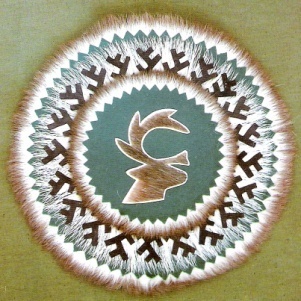 Внеклассное мероприятие  по краеведению «Один день в тундре»Цель:Доставить детям радость музыкой и веселой игройВызвать интерес к истории и культуре родного края.Задачи:Формировать знания о коренном населении (ненцах), их образе жизни, о  традициях  и фольклоре.Воспитывать любовь к родному краю, вызвать чувство гордости за него.Оборудование : чум, хорей(спрятанный  в зале под белой тканью –сугроб). Колокольчик, картонные кольца (тынзеи), падко, большие платки.Ведущая : Тундра, тундра, дали бескрайние.  Оленьи упряжки, чум и снега.                    Живут в этом крае люди бесстрашные.                    Ветра, метели и холода!- Сегодня, ребята, мы с вами отправимся в гости к Саванэ. Помогут нам доехать звонкий колокольчик, который не дает оленеводам скучать в дороге, а еще быстрый олень, да волшебный хорей! А где же колокольчик и хорей, куда же они девались?Появляется Парны Не. Начинает бегать около детейПарны Не: Ха-ха-ха! Не бывать вам в тундре. Вот придумали по гостям ездить. Нет, не бывать этому. Злая пурга да трескучий мороз  помогли мне заколдовать вашего оленя, хорей и колокольчик. Только дружные, смелые и ловкие могут снять с них заклятие. Ведущая: Парне Не, наши ребята и дружные ,и ловкие, и смелые. Они готовы выполнить твои задания, чтобы снять заклятия.Парны Не: Дааа, ну проверю, проверю. Вот первое задание. Расколдуйте колокольчик- сделайте так , чтобы он опять звенел.Ведущая:  Ребята, а мы с вами песенку знаем, мы ее споем и колокольчик вспомнит как надо звенеть.Песня «Колокольчик» ( муз. С Няруя. Сл. В Няруй)- дети поют Парны Не: Ладно, ладно. С первым заданием справились, а вот второе посложнее. Для упряжки вам нужны олени, но их  напугал трескучий мороз и олени разбежались.Ведущая: Что же делать? Как в тундре оленей поймать?Дети вспоминают, что оленеводы ловят оленей с помощью тынзея.Игра «Олени и пастухи»Все игроки олени. Двое ведущих держат в руках картонные кольца(тынзей).Игроки, под звон колокольчика разбегаются по залу, а пастухи стараются накинуть им на голову кольцо.  Парны Не: Ну надо же  и второе задание выполнили, ну разве старуха Пурга постаралась спрятать подальше хорей, попробуйте найдите. Только найдутся ли смелые да отважные?Игра «Холодно -горячо»Дети ходят по залу , если они далеко от сугроба Парне Не говорит «Холодно», подходят  ближе «Тепло», возле самого сугроба «Горячо»Ведущая и дети: Э-хэй! Мы нашли хорей! Все задания выполнили, отпускай нас Парны Не!Парны Не:  Ой, что вы наделали? Все задания выполнили, уедете в гости , а я тут одна останусь – скучно мне будет, вон какие вы веселые да умелые, как я с вами повеселилась. Не пущу вас дальшеВедущая:  Что же ,ребята, делать? Жалко Парны Не. Ведь и правда скучно ей одной . А давайте мы возьмем ее с собой? Только  ты нам больше не мешай.Парны Не: Не буду, не буду.Дети встают друг за другом за ведущей, у которой в руке хорей. Под музыку или звон колокольчика делают круг по залу, напевая : Эй, беги, беги, олень, Через тундру веселей! В заполярный едем крайЕдем быстро, едем быстро, Ну-ка , ветер, догоняй!Останавливаются возле чума, из которого выходит девушка в ненецком наряде -Саване.Дети:Ань,,торова!Саванэ:  Торова, торова, нацекы! Проходите гости дорогие, садитесь, садится на нарты, берется за шитье.Ведущая:  Чем занята ты, Саванэ?Саванэ:   Зима холодная да морозная, много  одежды надо моей семье, чтобы красивая была да теплая.Выходят девочки в костюмах:Поручиться можно смело,                               Мы проворные девицы,Все мы делаем умело.                                      Красавицы- мастерицы.Потому что мы, девицы,                                  Мы и шьем, и вышиваем.Умелицы-мастерицы.                                       Тонкой жилке цену знаем.Шкурки выделаем сами.                                Ох и ловкие девицы,Кто угонится за нами?                                     Тундровые – мастерицы.                                                                                                                (Л.Ненянг)Танец «Мастерицы»Ведущая: Саванэ, что красивое такое лежит?Саванэ( показывает падко - сумочку из меха): тундровые мастерицы в таких сумочках хранят нитки да иголки, а в моей падко для вас загадки, игры да сказки.1 загадка: В доме лишь однастена, до того она кругла, ни единого угла (Чум)Саванэ: А кто хочет попробовать чум поставить?Игра- соревнование «Чум»На  стульях лежит по большому платку, рядом четыре человека. Под музыку бегают вокруг стула, по сигналу дети должны развернуть платок и поставить «чум»2 загадка: Сама беленькая, один столбик кверху, два книзу (курпатка).Игра « Мы куропатки белые» ( по стихотворению А.Пичкова)Двое ведущих берутся за руки и поднимают их вверх. Это –петля. Остальные дети проходят, пробегают в получившиеся ворота со словами: - Мы  куропатки белые, Куропатки белые как снег. Мы в тундре белыеПолетим, запоем В петлю мы не попадем!По окончанию слов, ведущие опускают руки. Если детей много, можно сделать несколько пар- петель.3 загадка: Она как снег от солнца прячется, а мышки от нее (сова)Саванэ:  Мудрая северная сова приглашает вас на сказку, садитесь удобнее и смотрите ненецкую сказку «Сова и куропатка»Приложение  4Диагностика знаний о родном краеВводная Вводная Вводная 1Здравствуй, ненецкий язык!1 часОсеньОсеньОсень1234567Осень пришла.Осенняя погода.Подарки осени (ягоды)Подарки осени (грибы)Ягода - морошка.Как звери осенью живут.Обобщающее занятие  по теме.Читаем сказкиЧитаем сказкиЧитаем сказки1234567«Хвастливый заяц»В.Бианки «Лиса и мышонок»Нененцкая. «Как собака себе друга искала»Нененцкая сказка«Рыбка»Стихи ненецких поэтов об осени, рассматривание осенних фотографии леса, тундры.Литературная викторина по ненецким народным сказкам«Рисуем сказку»Родное селоРодное селоРодное село123456Наше село.Улицы селаЖители селаКто где живёт – дом, чум, палатка.Домашние животные.Новогодние праздники.ЗимаЗимаЗима123456Зима пришла.В зимней тундреКак живут звери зимойТруд людей зимой.Гуляем и играем зимойЧитаем о зиме ( Н.Ардеева « Ветер»)Чему учат мальчиковЧему учат мальчиковЧему учат мальчиков1234567Путь мой в стадоСнаряжение оленевода.Узоры на снегу.Мой отец-охотник.На путине.День защитника Отечества.Что оденут мальчики.Чему учат девочекЧему учат девочекЧему учат девочек12345678 марта – женский день.Мамина тучейка.Мама шьет, мама кроит.Что оденут девочкиУзорная письменность.Украсим малицу, бурочки.Обобщающее занятиеВеснаВеснаВесна123456Весна пришла.В весенней тундре.Весна в лесу.Детеныши животных.В тундру птицы прилетели.Весенние работы людей.Читаем о животныхЧитаем о животныхЧитаем о животных1.234«Три оленёнка» И. Юганпелик.«Лиса» Т.Шорыгина«Песец»   Т.ШорыгинаНененцкая сказка «Хочу кочевать, не хочу кочевать»Мой крайМой крайМой край123456Мамины песниБабушкины загадки.Наша Родина –НАОГ.Нарьян- Мар.Стихи мои о Заполярье ( творчествоА.Пичкова, П.Явтысого)Итоговое  занятие «Мои родной край»Вводная Вводная Вводная 1Здравствуй, ненецкий язык!1 часОсеньОсеньОсень123456В тундре осеньЧто осень с собой принеслаЯгоды тундры.Такие разные грибыПтицы улетаютОбобщающее занятие по теме.В своем домеВ своем домеВ своем доме123456Моя семьяВ своём домеСемья работает.Семья отдыхает.Домашние животныеОбобщающее занятиеМоё селоМоё селоМоё село12345678Наше селоСельские жителиУлицы, зданияУзнай работу ( Где работает мама и папа)Домашние животныеЧто растет в палисаднике (Деревья)Чтение стихов о селе Несь с просмотром фотографии.Чтение ненецкой сказки  «Кто лепёшки съел?»В зимней тундреВ зимней тундреВ зимней тундре1234567Кто как зимой живёт.Зимующие птицыЧто оденут мальчики?Что оденут девочки?Мама шьет, мама кроит.Узорная письменностьВокруг ёлки хоровод.Ненецкий автономный округНенецкий автономный округНенецкий автономный округ12345678910Наш округЛюди округа на работе.Оленевод.Охотник.Рыбак.г. Нарьян-Мар.Прогулки по Нарьян - МаруСтихи о Нарьян - Маре.Узнай работуОбобщающее занятиеЖивотныеЖивотныеЖивотные1234567Животные северного края.ОленьСобака.Животные леса.Чтение И. Истомин «Лисица, птичка и ворон»Чтение стихи, ненецкие загадки о животныхЧтение рассказов Т.ШорыгинойВеснаВеснаВесна12345678Радуемся веснеТаяние снегаРастения тундры.Весна в лесу.Детёныши тундры.Читаем «Оленёнок»«День оленёнка»Весенние работыМои крайМои крайМои край1.234«Три оленёнка» И. Юганпелик.«Лиса» Т.Шорыгина«Песец»  Т.ШорыгинаНенецкая сказка «Хочу кочевать, не хочу кочевать»Мой крайМой крайМой край123456Мамины песниБабушкины загадки.Наша Родина - НАОСтихи мои о Заполярье (творчество А.Пичкова, П.Явтысого)Люди моего края.Итоговое занятие  «Мои родной край»                                                             Старшая    группа                                                             Старшая    группа                                                             Старшая    группа                                                             Старшая    группа                                                             Старшая    группаНизкий уровеньНизкий уровеньСредний уровеньВысокий уровеньМой мирЗнает название села, улицу, номер дома Знает название села, улицу, номер дома Знает свои адрес, место работы родителей.Знает название села, краяЗнает все о своей семье и своем доме. Знает об истории жилища-русская изба, чум, палатка.Знает много о своем селе.. Может найти на карте село, город и край.Мир природыЗнает некоторые растения и животных родного краяЗнает некоторые растения и животных родного краяМожет назвать некоторые растения и животных СевераЗнает о природе и животном мире края, знает правила поведения человека в природеМир людейЗнает общественные нормы и правила, но не всегда выполняет их.Знает, где работают родителиЗнает общественные нормы и правила, но не всегда выполняет их.Знает, где работают родителиЗнает и выполняет общественные нормы и правила.  С уважением относится к себе и окружающим.Знает профессии людей , работающих в селеУ ребенка развито чувство терпимости к другим людям, уважение к себе и другим. Знает о профессиях (оленевод, рыбак, геолог, нефтяник) Рукотворный мирЗнает, из чего шьется национальная одежда.Имеет представление о фольклоре (сказки, потешки, загадки)Знает, из чего шьется национальная одежда.Имеет представление о фольклоре (сказки, потешки, загадки)Знает  особенности национальных костюмах, достопримечательностях села.знает о народных промыслах своего края:                                             Подготовительная группа                                             Подготовительная группа                                             Подготовительная группа                                             Подготовительная группа                                             Подготовительная группаМой мирЗнает все сведения о своей семье. Знает свой адрес. Может нарисовать и описать свой дом. Знает название своей страны, столицу.Знает наименование своего края, может показать на картеРебенок знает и может показать на карте НАО, свое село,  столицу, округа, свою страну и столицу.Знает флаг, герб НАОРебенок знает и может показать на карте НАО, свое село,  столицу, округа, свою страну и столицу.Знает флаг, герб НАОРебенок вместе с родителями может составить свою родословную, знает свою национальность. Испытывает гордость за себя и свих родных.Знает флаг и герб своей страныИмеет представление о том, что он является жителем страны-Россия.Мир природыЗнает растения и животных своего края, некоторых  -СевераЗнает некоторые сведения о природе и животном мире родного края и округа.Знает правила поведения в природе.Знает некоторые сведения о природе и животном мире родного края и округа.Знает правила поведения в природе.Знает природные условия своего края, имеет обобщенные представления о растениях и животных.Знает о влиянии человека на природу.Мир людейЗнает несколько великих людей (писателей).Знает о труде людей в тундре.Имеет представление о жизни и труде  взрослых.Имеет представление о жизни и труде  взрослых.Знает великих людей родного края, знаком с разными видами труда, характерного для своей местности. Знает, что Россия -многонациональное государство.Рукотворный мирИмеет представление о предметах культуры, достопримечательностях края, села.Имеет представления о предметах местного производства, мастеров НАО.Имеет представления о предметах местного производства, мастеров НАО.Имеет представления о столице НАО - г.Нарьян-Маре, о народно-прикладном искусстве.